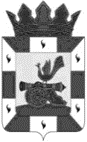      АДМИНИСТРАЦИЯ МУНИЦИПАЛЬНОГО ОБРАЗОВАНИЯ «СМОЛЕНСКИЙ РАЙОН» СМОЛЕНСКОЙ ОБЛАСТИП О С Т А Н О В Л Е Н И Еот _______ № ______В соответствии с областным законом от 30.10.2009 № 100-з «Об оплате труда работников областных государственных учреждений», постановлением Администрации Смоленской области от 24.09.2008 № 517 «О введении новых систем оплаты труда работников областных государственных бюджетных, автономных и казенных учреждений», постановлением Администрации Смоленской области от 19.09.2019 № 546 «Об утверждении Примерного положения об оплате труда работников областных государственных бюджетных и автономных учреждений по виду экономической деятельности «Образование»АДМИНИСТРАЦИЯ МУНИЦИПАЛЬНОГО ОБРАЗОВАНИЯ «СМОЛЕНСКИЙ РАЙОН» СМОЛЕНСКОЙ ОБЛАСТИ ПОСТАНОВЛЯЕТ:1. Внести в Положение об оплате труда руководителей, их заместителей муниципальных образовательных бюджетных учреждений по виду экономической деятельности «Образование», утвержденное постановлением Администрации муниципального образования «Смоленский район» Смоленской области от 15.09.2020  № 1188 (в редакции постановлений Администрации муниципального образования «Смоленский район» Смоленской области» от 02.08.2021 № 1379, от 29.11.2022 № 2330), следующие изменения:1.1. Приложения № 2,3 изложить в новой редакции (прилагаются).2. Настоящее постановление вступает в силу с 1 мая 2022 года.3. Контроль за исполнением настоящего постановления возложить на председателя комитета по образованию Администрации муниципального образования «Смоленский район» Смоленской области (И.В. Лонщакова).Глава муниципального образования«Смоленский район» Смоленской области                                О.Н. Павлюченкова Приложение № 1 к постановлению Администрации муниципального образования «Смоленский  район» Смоленской области                                                                                                                        от _______ № ______                                                                            (рублей)О внесении изменений в Положение об оплате труда руководителей, их заместителей муниципальных образовательных бюджетных учреждений по виду экономической деятельности «Образование», утвержденное постановлением Администрации муниципального образования «Смоленский район» Смоленской области от 15.09.2020                  № 1188 ДОЛЖНОСТНЫЕ ОКЛАДЫруководителей муниципальных бюджетных учреждений по виду экономической деятельности «Образование»          (рублей)ДОЛЖНОСТНЫЕ ОКЛАДЫруководителей муниципальных бюджетных учреждений по виду экономической деятельности «Образование»          (рублей)ДОЛЖНОСТНЫЕ ОКЛАДЫруководителей муниципальных бюджетных учреждений по виду экономической деятельности «Образование»          (рублей)ДОЛЖНОСТНЫЕ ОКЛАДЫруководителей муниципальных бюджетных учреждений по виду экономической деятельности «Образование»          (рублей)ДОЛЖНОСТНЫЕ ОКЛАДЫруководителей муниципальных бюджетных учреждений по виду экономической деятельности «Образование»          (рублей)ДОЛЖНОСТНЫЕ ОКЛАДЫруководителей муниципальных бюджетных учреждений по виду экономической деятельности «Образование»          (рублей)ДОЛЖНОСТНЫЕ ОКЛАДЫруководителей муниципальных бюджетных учреждений по виду экономической деятельности «Образование»          (рублей)РуководителиРуководителиРуководителиСтаж руководящей работыСтаж руководящей работыСтаж руководящей работыСтаж руководящей работыРуководителиРуководителиРуководителидо 5 лет5 лет и более5 лет и более5 лет и более11Руководители, заместители руководителя  общеобразовательных организаций, дошкольных образовательных организаций, организаций дополнительного образования детей1.11.1Директор, заведующий1.11.1l группа оплаты труда27 262,0027 262,0028 442,0028 442,001.11.1ll группа оплаты труда24 901,0024 901,0026 082,0026 082,001.11.1lll группа оплаты труда24 311,0024 311,0025 491,0025 491,001.11.1lV группа оплаты труда23 721,0023 721,0024 901,0024 901,001.21.2Заместитель директора, заместитель заведующего (имеющие высшее образование)1.21.2l группа оплаты труда22 540,0022 540,0023 721,0023 721,001.21.2ll группа оплаты труда20 179,0020 179,0021 360,0021 360,001.21.2lll группа оплаты труда19 589,0019 589,0020 770,0020 770,001.21.2lV группа оплаты труда18 999,0018 999,0020 179,0020 179,001.31.3Заместитель директора, заместитель заведующего (имеющие среднее профессиональное (среднее специальное) образование)1.31.3l группа оплаты труда19 550,0019 550,0019 550,0020 573,001.31.3ll группа оплаты труда17 504,0017 504,0017 504,0018 527,001.31.3lll группа оплаты труда16 992,0016 992,0016 992,0018 015,001.31.3lV группа оплаты труда16 481,0016 481,0016 481,0017 504,00Приложение № 2 к постановлению Администрации муниципального образования «Смоленский  район» Смоленской области                                                                                                                        от ______ № ______ДОЛЖНОСТНЫЕ ОКЛАДЫруководителей структурных подразделений и их заместителей, иных должностей руководителей муниципальных бюджетных учреждений по виду экономической деятельности «Образование» №РуководителиУровень образованияУровень образованияУровень образованияп/пРуководителиВысшее образованиеВысшее образованиеСреднее профессиональное (среднее специальное) образование1.Руководители структурных подразделений и их заместители, иные должности руководителей образовательных организаций (включая заместителя по АХЧ)Руководители структурных подразделений и их заместители, иные должности руководителей образовательных организаций (включая заместителя по АХЧ)Руководители структурных подразделений и их заместители, иные должности руководителей образовательных организаций (включая заместителя по АХЧ)Руководители структурных подразделений и их заместители, иные должности руководителей образовательных организаций (включая заместителя по АХЧ)1.l группа оплаты труда20 067,0017 392,0017 392,001.ll группа оплаты труда17 707,0015 346,0015 346,001.lll группа оплаты труда17 116,0014 834,0014 834,001.lV группа оплаты труда16 526,0014 323,0014 323,00